Итоговая контрольная работа 8 класс геометрия7. Отрезки AB и DC лежат на параллельных прямых, а отрезки AC и BD пересекаются в точке M. Найдите MC, если AB = 16, DC = 24, AC = 25 .8. Прямая, параллельная стороне AC треугольника ABC, пересекает стороны AB и BC в точках M и N соответственно. Найдите BN, если MN = 13, AC = 65, NC = 28.9. Биссектрисы углов  A и B при боковой стороне  AB трапеции  ABCD пересекаются в точке F. Найдите AB, если AF=24, BF=10.10. Катет и гипотенуза прямоугольного треугольника равны 18 и 30. Найдите высоту, проведённую к гипотенузе.Задания 1-6 с кратким ответом (оцениваются в 1 балл)Задания 7-10 с развернутым ответом (оцениваются в 2 балла при полном и обоснованном решении и в 1 балл, если ответ получен верный, но решение недостаточно обоснованно)Критерии оценивания:Набрано 1-3 балла – оценка «2»Набрано 4-5 баллов – оценка «3»Набрано 6-8 баллов – оценка «4»Набрано более 8 баллов – оценка «5»Ответы:1. 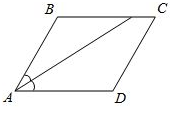 Найдите величину острого угла параллелограмма ABCD, если биссектриса угла A образует со стороной BC угол, равный 15°. Ответ дайте в градусах. Ответ:________________2. Сумма двух углов равнобедренной трапеции равна 140°. Найдите больший угол трапеции. Ответ дайте в градусах. Ответ:________________2. Сумма двух углов равнобедренной трапеции равна 140°. Найдите больший угол трапеции. Ответ дайте в градусах. Ответ:________________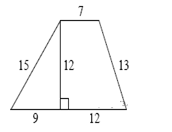 Найдите площадь трапеции, изображённой на рисунке.Ответ:_____________________4. Основания трапеции равны 18 и 12, одна из боковых сторон равна , а угол между ней и одним из оснований равен 135°. Найдите площадь трапеции.Ответ:_______________________4. Основания трапеции равны 18 и 12, одна из боковых сторон равна , а угол между ней и одним из оснований равен 135°. Найдите площадь трапеции.Ответ:_______________________5. 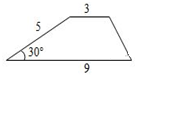 Боковая сторона трапеции равна 5, а один из прилегающих к ней углов равен 30°. Найдите площадь трапеции, если её основания равны 3 и 9. Ответ:________________6. 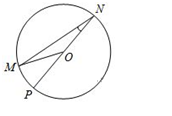 Найдите градусную меру ∠MON, если известно, NP — диаметр, а градусная мера ∠MNP равна 18°.Ответ:___________________№ задания 130°2110°31564405156144°710879261014,4